АДМИНИСТРАЦИЯЖЕМЧУЖИНСКОГО СЕЛЬСКОГО ПОСЕЛЕНИЯНИЖНЕГОРСКОГО РАЙОНА РЕСПУБЛИКИ КРЫМРАСПОРЯЖЕНИЕ№ 2-Р09 января 2020 года									с.ЖемчужинаО возложении обязанностей по ведениюбухгалтерского учета и составлению финансовой отчетности Руководствуясь федеральным законом от 06 октября 2003 года № 131-ФЗ «Об общих принципах организации местного самоуправления в Российской Федерации», Уставом муниципального образования Жемчужинское сельское поселение Нижнегорского района Республики Крым:1.Возложить обязанности по ведению бухгалтерского учета и финансовой отчетности по администрации Жемчужинского сельского поселения Нижнегорского района Республики Крым на заместителя главы администрации Пшеничникову Наталью Анатольевну.2. Распоряжение вступает в силу со дня подписания и распространяется на правоотношения, возникшие с 01 января 2020 года.Председатель Жемчужинского сельского совета – глава администрацииЖемчужинского сельского поселения					С.И.Чупиков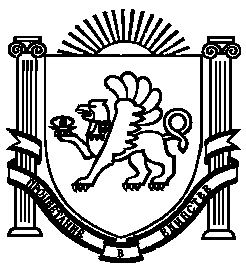 